注：排污信息均为2022年第二季度数据环保行政许可文件包括：建设项目环境影响评价、环保验收文件、排污许可证等。2022年河源电厂环境信息公开目录明细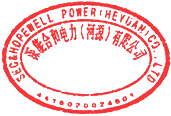 2022年河源电厂环境信息公开目录明细2022年河源电厂环境信息公开目录明细2022年河源电厂环境信息公开目录明细一、基础信息一、基础信息一、基础信息一、基础信息单位名称深能合和电力（河源）有限公司　深能合和电力（河源）有限公司　深能合和电力（河源）有限公司　生产地址　河源市源城区埔前镇双头村　河源市源城区埔前镇双头村　河源市源城区埔前镇双头村法定代表人　易勇智组织机构代码证914416007178809225联系方式区号　0762　0762联系方式电话号码　3427918　3427918联系方式联系人　孙鹏　孙鹏联系方式传真号码　3427921　3427921联系方式邮政编码　517025　517025生产经营和管理服务的主要内容
（经营范围）　火力发电　火力发电　火力发电主要产品产品名称计量单位实际年产量主要产品1电能　万kWh97161.8（2022年第二季度）二、排污信息二、排污信息二、排污信息二、排污信息二、排污信息二、排污信息二、排污信息（一）废气污染物信息表（一）废气污染物信息表（一）废气污染物信息表（一）废气污染物信息表（一）废气污染物信息表（一）废气污染物信息表（一）废气污染物信息表（一）废气污染物信息表排污口信息废气执行标准GB13223-2011　GB13223-2011　GB13223-2011　GB13223-2011　GB13223-2011　GB13223-2011　排污口信息排放口编号分布位置排放污染物种类排放污染物种类排放污染物种类排放去向类型排放去向类型排污口信息DA001/002　1号烟囱　SO2、NOx、烟尘　SO2、NOx、烟尘　SO2、NOx、烟尘　大气　大气污染物信息污染物名称排放标准排放浓度排放浓度排放浓度排放总量排放总量污染物信息1  SO2　20010.64 mg/Nm310.64 mg/Nm310.64 mg/Nm333.46吨33.46吨污染物信息2  NOx　10032.89 mg/Nm332.89 mg/Nm332.89 mg/Nm395.87吨95.87吨污染物信息3  烟尘　301.15 mg/Nm31.15 mg/Nm31.15 mg/Nm33.76吨3.76吨监测信息监测时间监测报告编号超标情况超标情况超标情况超标情况超标情况监测信息1  2022.3.1ZJ[2022-02]083号(1)无无无无无2  2022.4.25ZJ[2022-04]183号(1)无无无无无（三）危险废物信息表（三）危险废物信息表（三）危险废物信息表（三）危险废物信息表（三）危险废物信息表（三）危险废物信息表（三）危险废物信息表（三）危险废物信息表废物名称产生量贮存量规范转移量规范转移量倾倒丢弃量倾倒丢弃量倾倒丢弃量无无无无无无无无（四）噪声污染物信息表（四）噪声污染物信息表（四）噪声污染物信息表（四）噪声污染物信息表（四）噪声污染物信息表（四）噪声污染物信息表（四）噪声污染物信息表（四）噪声污染物信息表噪声执行标准噪声执行标准DB12348-2008 3类标准DB12348-2008 3类标准DB12348-2008 3类标准DB12348-2008 3类标准DB12348-2008 3类标准DB12348-2008 3类标准监测信息监测时间监测报告编号超标情况超标情况超标情况超标情况超标情况监测信息1  2022.3.2ZJ[2022-02]083号(1)无无无无无2  2022.4.25ZJ[2022-04]183号(1)无无无无无（五）固体废物信息表（五）固体废物信息表（五）固体废物信息表（五）固体废物信息表（五）固体废物信息表（五）固体废物信息表（五）固体废物信息表（五）固体废物信息表固废名称产生量（吨）综合利用量（吨）贮存量（吨）处置情况处置情况处置情况流向粉煤灰57256572560全部资源化利用全部资源化利用全部资源化利用水泥厂搅拌站石膏16392163920全部资源化利用全部资源化利用全部资源化利用水泥厂搅拌站石子煤124612460全部资源化利用全部资源化利用全部资源化利用环保砖厂炉渣943094300全部资源化利用全部资源化利用全部资源化利用水泥厂、砖厂工业盐2702700全部资源化利用全部资源化利用全部资源化利用石油钻井液三、防治污染设施的建设和运行情况三、防治污染设施的建设和运行情况三、防治污染设施的建设和运行情况三、防治污染设施的建设和运行情况三、防治污染设施的建设和运行情况三、防治污染设施的建设和运行情况三、防治污染设施的建设和运行情况三、防治污染设施的建设和运行情况三、防治污染设施的建设和运行情况三、防治污染设施的建设和运行情况三、防治污染设施的建设和运行情况三、防治污染设施的建设和运行情况三、防治污染设施的建设和运行情况三、防治污染设施的建设和运行情况三、防治污染设施的建设和运行情况三、防治污染设施的建设和运行情况三、防治污染设施的建设和运行情况三、防治污染设施的建设和运行情况三、防治污染设施的建设和运行情况三、防治污染设施的建设和运行情况（一）废水防治污染设施（一）废水防治污染设施（一）废水防治污染设施（一）废水防治污染设施（一）废水防治污染设施（一）废水防治污染设施（一）废水防治污染设施（一）废水防治污染设施（一）废水防治污染设施（一）废水防治污染设施（一）废水防治污染设施（一）废水防治污染设施（一）废水防治污染设施（一）废水防治污染设施（一）废水防治污染设施（一）废水防治污染设施（一）废水防治污染设施（一）废水防治污染设施（一）废水防治污染设施（一）废水防治污染设施序号设施名称设施名称设施名称总投资额（万元）建设日期（年/月）投运日期（年/月）投运日期（年/月）运营单位运营单位处理工艺处理工艺处理工艺处理工艺设计处理能力（t/d)设计处理能力（t/d)实际处理量（t/d)实际处理量（t/d)运行小时(h/d）运行小时(h/d）1工业废水处理站工业废水处理站工业废水处理站50002007.22008.92008.9公司自营公司自营曝气+PH调整+机械加速澄清器+浓缩池+过滤器+离心脱水+管网等曝气+PH调整+机械加速澄清器+浓缩池+过滤器+离心脱水+管网等曝气+PH调整+机械加速澄清器+浓缩池+过滤器+离心脱水+管网等曝气+PH调整+机械加速澄清器+浓缩池+过滤器+离心脱水+管网等2400吨/日2400吨/日2400吨/日2400吨/日24242生活污水处理站生活污水处理站生活污水处理站2502007.22008.92008.9公司自营公司自营格栅+曝气生物滤池+气浮+杀菌+过滤等格栅+曝气生物滤池+气浮+杀菌+过滤等格栅+曝气生物滤池+气浮+杀菌+过滤等格栅+曝气生物滤池+气浮+杀菌+过滤等480吨/日480吨/日480吨/日480吨/日24243含煤废水处理站含煤废水处理站含煤废水处理站2502007.22008.92008.9公司自营公司自营陶瓷砖滤+混凝沉淀+纤维高效过滤陶瓷砖滤+混凝沉淀+纤维高效过滤陶瓷砖滤+混凝沉淀+纤维高效过滤陶瓷砖滤+混凝沉淀+纤维高效过滤480吨/日480吨/日480吨/日480吨/日24244含油废水处理站含油废水处理站含油废水处理站602007.22008.92008.9公司自营　公司自营　气浮+澄清+过滤气浮+澄清+过滤气浮+澄清+过滤气浮+澄清+过滤240吨/日240吨/日240吨/日240吨/日24245脱硫废水处理站脱硫废水处理站脱硫废水处理站102002007.22009.42009.4公司自营　公司自营　曝气+一级混凝、沉淀+二级混凝、沉淀+加热+浓缩+结晶曝气+一级混凝、沉淀+二级混凝、沉淀+加热+浓缩+结晶曝气+一级混凝、沉淀+二级混凝、沉淀+加热+浓缩+结晶曝气+一级混凝、沉淀+二级混凝、沉淀+加热+浓缩+结晶528吨/日528吨/日528吨/日528吨/日2424（二）废气防治污染设施（二）废气防治污染设施（二）废气防治污染设施（二）废气防治污染设施（二）废气防治污染设施（二）废气防治污染设施（二）废气防治污染设施（二）废气防治污染设施（二）废气防治污染设施（二）废气防治污染设施（二）废气防治污染设施（二）废气防治污染设施（二）废气防治污染设施（二）废气防治污染设施（二）废气防治污染设施（二）废气防治污染设施（二）废气防治污染设施（二）废气防治污染设施（二）废气防治污染设施（二）废气防治污染设施序号设施名称设施名称总投资额（万元）总投资额（万元）建设日期（年/月）投运日期（年/月）投运日期（年/月）投运日期（年/月）运营单位运营单位运营单位处理工艺设计处理能力(m3/h)设计处理能力(m3/h)设计处理能力(m3/h)实际处理量(m3/h)实际处理量(m3/h)运行小时(h/d）运行小时(h/d）11号、2号SCR脱硝1号、2号SCR脱硝　19000　190002012.111#2014.12#2013.21#2014.12#2013.21#2014.12#2013.2公司自营　公司自营　公司自营　选择性催化还原脱硝420万m³/h420万m³/h420万m³/h420万m³/h420万m³/h242421号、2号高效静电除尘器1号、2号高效静电除尘器　5600　56002007.21#2008.12
2#2009.81#2008.12
2#2009.81#2008.12
2#2009.8公司自营　公司自营　公司自营　静电除尘+气力除灰420万m³/h420万m³/h420万m³/h420万m³/h420万m³/h242431号、2号石灰石-石膏湿法脱硫1号、2号石灰石-石膏湿法脱硫　21000　210002007.21#2008.12
2#2009.81#2008.12
2#2009.81#2008.12
2#2009.8公司自营　公司自营　公司自营　交互式喷淋+浆液循环+高效除雾+化学反应+真空脱水等420万m³/h420万m³/h420万m³/h420万m³/h420万m³/h242441号、2号湿式电除尘1号、2号湿式电除尘　2300　23002015.91#2016.122#2016.31#2016.122#2016.31#2016.122#2016.3公司自营　公司自营　公司自营　金属板式湿式电除尘器+水冲洗系统420万Nm³/h420万Nm³/h420万Nm³/h420万Nm³/h420万Nm³/h2424（三）噪声防治污染设施（三）噪声防治污染设施（三）噪声防治污染设施（三）噪声防治污染设施（三）噪声防治污染设施（三）噪声防治污染设施（三）噪声防治污染设施（三）噪声防治污染设施（三）噪声防治污染设施（三）噪声防治污染设施（三）噪声防治污染设施（三）噪声防治污染设施（三）噪声防治污染设施（三）噪声防治污染设施（三）噪声防治污染设施（三）噪声防治污染设施（三）噪声防治污染设施（三）噪声防治污染设施（三）噪声防治污染设施（三）噪声防治污染设施序号设施名称设施名称总投资额（万元）总投资额（万元）建设日期（年/月）投运日期（年/月）投运日期（年/月）投运日期（年/月）处理工艺处理工艺处理工艺处理工艺处理工艺处理工艺处理工艺处理工艺处理工艺处理工艺处理工艺四、建设项目环境影响评价及其他环境保护行政许可情况四、建设项目环境影响评价及其他环境保护行政许可情况四、建设项目环境影响评价及其他环境保护行政许可情况四、建设项目环境影响评价及其他环境保护行政许可情况四、建设项目环境影响评价及其他环境保护行政许可情况四、建设项目环境影响评价及其他环境保护行政许可情况四、建设项目环境影响评价及其他环境保护行政许可情况四、建设项目环境影响评价及其他环境保护行政许可情况四、建设项目环境影响评价及其他环境保护行政许可情况四、建设项目环境影响评价及其他环境保护行政许可情况四、建设项目环境影响评价及其他环境保护行政许可情况四、建设项目环境影响评价及其他环境保护行政许可情况四、建设项目环境影响评价及其他环境保护行政许可情况四、建设项目环境影响评价及其他环境保护行政许可情况四、建设项目环境影响评价及其他环境保护行政许可情况四、建设项目环境影响评价及其他环境保护行政许可情况四、建设项目环境影响评价及其他环境保护行政许可情况四、建设项目环境影响评价及其他环境保护行政许可情况四、建设项目环境影响评价及其他环境保护行政许可情况四、建设项目环境影响评价及其他环境保护行政许可情况四、建设项目环境影响评价及其他环境保护行政许可情况序号序号环保行政许可文件题名环保行政许可文件题名环保行政许可文件题名环保行政许可文件题名环保行政许可文件题名批复单位批复单位批复单位批复单位批复日期批复日期批复日期批复日期批复编号批复编号上传批复意见上传批复意见备注备注11广东省排放污染物许可证广东省排放污染物许可证广东省排放污染物许可证广东省排放污染物许可证广东省排放污染物许可证河源市环境保护局河源市环境保护局河源市环境保护局河源市环境保护局2013年8月23日至2016年8月23日2013年8月23日至2016年8月23日2013年8月23日至2016年8月23日2013年8月23日至2016年8月23日4416002010000102441600201000010222广东省排放污染物许可证广东省排放污染物许可证广东省排放污染物许可证广东省排放污染物许可证广东省排放污染物许可证河源市环境保护局河源市环境保护局河源市环境保护局河源市环境保护局2016年8月12日至2017年8月12日2016年8月12日至2017年8月12日2016年8月12日至2017年8月12日2016年8月12日至2017年8月12日4416002010000102441600201000010233广东省排放污染物许可证广东省排放污染物许可证广东省排放污染物许可证广东省排放污染物许可证广东省排放污染物许可证河源市环境保护局河源市环境保护局河源市环境保护局河源市环境保护局2017年6月9日至2020年6月8日2017年6月9日至2020年6月8日2017年6月9日至2020年6月8日2017年6月9日至2020年6月8日914416007178809225001P914416007178809225001P44广东省排放污染物许可证广东省排放污染物许可证广东省排放污染物许可证广东省排放污染物许可证广东省排放污染物许可证河源市生态环境局河源市生态环境局河源市生态环境局河源市生态环境局2020年6月9日至2025年6月8日2020年6月9日至2025年6月8日2020年6月9日至2025年6月8日2020年6月9日至2025年6月8日914416007178809225001P914416007178809225001P55关于广东河源电厂工程1号机组（1X600兆瓦机组）项目竣工环境保护验收意见的函关于广东河源电厂工程1号机组（1X600兆瓦机组）项目竣工环境保护验收意见的函关于广东河源电厂工程1号机组（1X600兆瓦机组）项目竣工环境保护验收意见的函关于广东河源电厂工程1号机组（1X600兆瓦机组）项目竣工环境保护验收意见的函关于广东河源电厂工程1号机组（1X600兆瓦机组）项目竣工环境保护验收意见的函中华人民共和国环境保护局中华人民共和国环境保护局中华人民共和国环境保护局中华人民共和国环境保护局2009年10月10日2009年10月10日2009年10月10日2009年10月10日环验【2009】282号环验【2009】282号66关于广东河源电厂工程2号机组（1X600兆瓦）项目竣工环境保护验收意见的函关于广东河源电厂工程2号机组（1X600兆瓦）项目竣工环境保护验收意见的函关于广东河源电厂工程2号机组（1X600兆瓦）项目竣工环境保护验收意见的函关于广东河源电厂工程2号机组（1X600兆瓦）项目竣工环境保护验收意见的函关于广东河源电厂工程2号机组（1X600兆瓦）项目竣工环境保护验收意见的函中华人民共和国环境保护局中华人民共和国环境保护局中华人民共和国环境保护局中华人民共和国环境保护局2010年3月29日2010年3月29日2010年3月29日2010年3月29日环验【2010】71号环验【2010】71号77关于广东河源电厂工程环境影响报告书初审意见的报告关于广东河源电厂工程环境影响报告书初审意见的报告关于广东河源电厂工程环境影响报告书初审意见的报告关于广东河源电厂工程环境影响报告书初审意见的报告关于广东河源电厂工程环境影响报告书初审意见的报告广东省环境保护局广东省环境保护局广东省环境保护局广东省环境保护局2004年11月17日2004年11月17日2004年11月17日2004年11月17日粤环函【2004】1058号粤环函【2004】1058号88关于深能合和电力（河源）有限公司在线监测系统工程项目竣工环境保护验收意见的函关于深能合和电力（河源）有限公司在线监测系统工程项目竣工环境保护验收意见的函关于深能合和电力（河源）有限公司在线监测系统工程项目竣工环境保护验收意见的函关于深能合和电力（河源）有限公司在线监测系统工程项目竣工环境保护验收意见的函关于深能合和电力（河源）有限公司在线监测系统工程项目竣工环境保护验收意见的函河源市环境保护局河源市环境保护局河源市环境保护局河源市环境保护局2009年10月12日2009年10月12日2009年10月12日2009年10月12日河环函[2009]941号河环函[2009]941号99关于广东河源电厂SCR脱硝改造工程建设项目环境影响报告表的批复关于广东河源电厂SCR脱硝改造工程建设项目环境影响报告表的批复关于广东河源电厂SCR脱硝改造工程建设项目环境影响报告表的批复关于广东河源电厂SCR脱硝改造工程建设项目环境影响报告表的批复关于广东河源电厂SCR脱硝改造工程建设项目环境影响报告表的批复河源市环境保护局河源市环境保护局河源市环境保护局河源市环境保护局2012年6月18日2012年6月18日2012年6月18日2012年6月18日河环建【2012】155号河环建【2012】155号1010关于广东河源电厂SCR脱硝改造工程一号机组建设项目竣工环境保护验收意见的函关于广东河源电厂SCR脱硝改造工程一号机组建设项目竣工环境保护验收意见的函关于广东河源电厂SCR脱硝改造工程一号机组建设项目竣工环境保护验收意见的函关于广东河源电厂SCR脱硝改造工程一号机组建设项目竣工环境保护验收意见的函关于广东河源电厂SCR脱硝改造工程一号机组建设项目竣工环境保护验收意见的函河源市环境保护局河源市环境保护局河源市环境保护局河源市环境保护局2014年1月14日2014年1月14日2014年1月14日2014年1月14日河环函【2014】34号河环函【2014】34号1111关于深能合和电力（河源）有限公司1号机组SCR脱硝CEMS在线监控系统竣工验收意见的函关于深能合和电力（河源）有限公司1号机组SCR脱硝CEMS在线监控系统竣工验收意见的函关于深能合和电力（河源）有限公司1号机组SCR脱硝CEMS在线监控系统竣工验收意见的函关于深能合和电力（河源）有限公司1号机组SCR脱硝CEMS在线监控系统竣工验收意见的函关于深能合和电力（河源）有限公司1号机组SCR脱硝CEMS在线监控系统竣工验收意见的函河源市环境保护局河源市环境保护局河源市环境保护局河源市环境保护局2014年1月16日2014年1月16日2014年1月16日2014年1月16日河环函【2014】42号河环函【2014】42号1212关于广东河源电厂SCR脱硝改造工程二号机组项目竣工环境保护验收意见的函关于广东河源电厂SCR脱硝改造工程二号机组项目竣工环境保护验收意见的函关于广东河源电厂SCR脱硝改造工程二号机组项目竣工环境保护验收意见的函关于广东河源电厂SCR脱硝改造工程二号机组项目竣工环境保护验收意见的函关于广东河源电厂SCR脱硝改造工程二号机组项目竣工环境保护验收意见的函河源市环境保护局河源市环境保护局河源市环境保护局河源市环境保护局2013年4月7日2013年4月7日2013年4月7日2013年4月7日河环函【2013】125号河环函【2013】125号1313关于深能合和电力（河源）有限公司2号机组SCR脱硝系统在线监控系统竣工验收意见的函关于深能合和电力（河源）有限公司2号机组SCR脱硝系统在线监控系统竣工验收意见的函关于深能合和电力（河源）有限公司2号机组SCR脱硝系统在线监控系统竣工验收意见的函关于深能合和电力（河源）有限公司2号机组SCR脱硝系统在线监控系统竣工验收意见的函关于深能合和电力（河源）有限公司2号机组SCR脱硝系统在线监控系统竣工验收意见的函河源市环境保护局河源市环境保护局河源市环境保护局河源市环境保护局2013年5月20日2013年5月20日2013年5月20日2013年5月20日河环函【2013】220号河环函【2013】220号1414关于广东河源电厂1#、2#机组电除尘器高频电源改造及凝结水泵变频改造工程建设项目环境影响报告表的批复关于广东河源电厂1#、2#机组电除尘器高频电源改造及凝结水泵变频改造工程建设项目环境影响报告表的批复关于广东河源电厂1#、2#机组电除尘器高频电源改造及凝结水泵变频改造工程建设项目环境影响报告表的批复关于广东河源电厂1#、2#机组电除尘器高频电源改造及凝结水泵变频改造工程建设项目环境影响报告表的批复关于广东河源电厂1#、2#机组电除尘器高频电源改造及凝结水泵变频改造工程建设项目环境影响报告表的批复河源市环境保护局河源市环境保护局河源市环境保护局河源市环境保护局2012年4月13日2012年4月13日2012年4月13日2012年4月13日河环建【2012】63号河环建【2012】63号1515关于广东河源电厂2#机组电除尘器高频电源改造及凝结水泵变频改造工程建设项目竣工环境保护验收意见的函关于广东河源电厂2#机组电除尘器高频电源改造及凝结水泵变频改造工程建设项目竣工环境保护验收意见的函关于广东河源电厂2#机组电除尘器高频电源改造及凝结水泵变频改造工程建设项目竣工环境保护验收意见的函关于广东河源电厂2#机组电除尘器高频电源改造及凝结水泵变频改造工程建设项目竣工环境保护验收意见的函关于广东河源电厂2#机组电除尘器高频电源改造及凝结水泵变频改造工程建设项目竣工环境保护验收意见的函河源市环境保护局河源市环境保护局河源市环境保护局河源市环境保护局2014年2月24日2014年2月24日2014年2月24日2014年2月24日河环函【2014】81号河环函【2014】81号1616关于广东河源电厂1号机组低温省煤器改造及风机二合一改造工程建设项目环境影响报告表的批复关于广东河源电厂1号机组低温省煤器改造及风机二合一改造工程建设项目环境影响报告表的批复关于广东河源电厂1号机组低温省煤器改造及风机二合一改造工程建设项目环境影响报告表的批复关于广东河源电厂1号机组低温省煤器改造及风机二合一改造工程建设项目环境影响报告表的批复关于广东河源电厂1号机组低温省煤器改造及风机二合一改造工程建设项目环境影响报告表的批复河源市环境保护局河源市环境保护局河源市环境保护局河源市环境保护局2014年3月7日2014年3月7日2014年3月7日2014年3月7日河环建【2014】24号河环建【2014】24号1717关于广东河源电厂1号机组低温省煤器改造及风机二合一改造工程建设项目竣工环境保护验收意见的函关于广东河源电厂1号机组低温省煤器改造及风机二合一改造工程建设项目竣工环境保护验收意见的函关于广东河源电厂1号机组低温省煤器改造及风机二合一改造工程建设项目竣工环境保护验收意见的函关于广东河源电厂1号机组低温省煤器改造及风机二合一改造工程建设项目竣工环境保护验收意见的函关于广东河源电厂1号机组低温省煤器改造及风机二合一改造工程建设项目竣工环境保护验收意见的函河源市环境保护局河源市环境保护局河源市环境保护局河源市环境保护局2014年6月12日2014年6月12日2014年6月12日2014年6月12日河环函【2014】231号河环函【2014】231号1818关于河源电厂一期工程2X600MW机组烟气超净排放技改工程建设项目环境影响报告表的批复关于河源电厂一期工程2X600MW机组烟气超净排放技改工程建设项目环境影响报告表的批复关于河源电厂一期工程2X600MW机组烟气超净排放技改工程建设项目环境影响报告表的批复关于河源电厂一期工程2X600MW机组烟气超净排放技改工程建设项目环境影响报告表的批复关于河源电厂一期工程2X600MW机组烟气超净排放技改工程建设项目环境影响报告表的批复河源市环境保护局河源市环境保护局河源市环境保护局河源市环境保护局2015年7月7日2015年7月7日2015年7月7日2015年7月7日河环建【2015】52号河环建【2015】52号1919关于河源电厂一期工程2×600MW机组烟气超净排放技改工程（2号机组）建设项目竣工环境保护验收意见的函关于河源电厂一期工程2×600MW机组烟气超净排放技改工程（2号机组）建设项目竣工环境保护验收意见的函关于河源电厂一期工程2×600MW机组烟气超净排放技改工程（2号机组）建设项目竣工环境保护验收意见的函关于河源电厂一期工程2×600MW机组烟气超净排放技改工程（2号机组）建设项目竣工环境保护验收意见的函关于河源电厂一期工程2×600MW机组烟气超净排放技改工程（2号机组）建设项目竣工环境保护验收意见的函河源市环境保护局河源市环境保护局河源市环境保护局河源市环境保护局2016年5月13日2016年5月13日2016年5月13日2016年5月13日河环函【2016】240号河环函【2016】240号2020关于河源电厂一期工程2×600MW机组烟气超净排放技改工程（1号机组）建设项目竣工环境保护验收意见的函关于河源电厂一期工程2×600MW机组烟气超净排放技改工程（1号机组）建设项目竣工环境保护验收意见的函关于河源电厂一期工程2×600MW机组烟气超净排放技改工程（1号机组）建设项目竣工环境保护验收意见的函关于河源电厂一期工程2×600MW机组烟气超净排放技改工程（1号机组）建设项目竣工环境保护验收意见的函关于河源电厂一期工程2×600MW机组烟气超净排放技改工程（1号机组）建设项目竣工环境保护验收意见的函河源市环境保护局河源市环境保护局河源市环境保护局河源市环境保护局2017年1月18日2017年1月18日2017年1月18日2017年1月18日河环函【2017】42号河环函【2017】42号五、突发环境事件应急预案情况五、突发环境事件应急预案情况环境事件应急预案编制情况《广东河源电厂突发环境事件应急预案》（备案编号4416002021003M）六、环境自行监测方案情况六、环境自行监测方案情况环境自行监测方案编制情况《河源电厂自行监测方案》（已公布在广东省重点排污单位环境信息公开平台https://www-app.gdeei.cn/qyxxgkpt/xxgkIndex/XxgkIndexController/indexTest）